Northwest Central Alberta FASD Services Network SocietyREQUEST FOR APPLICATIONNWCRFA21/23W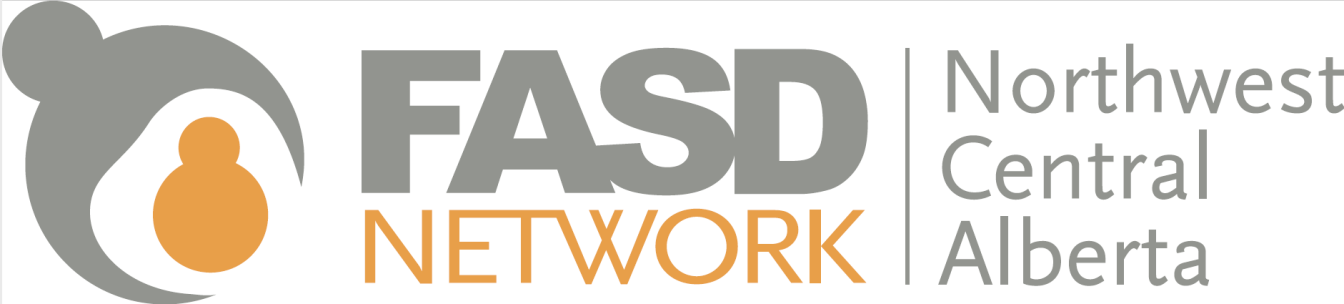 Section 1.0 – TABLE OF CONTENTSSection 2.0 – REQUEST FOR APPLICATIONSThe NWCFASD Leadership Team is requesting detailed and comprehensive applications until 4:30 pm local time Wednesday, September 30th, for the following project:NWCRFA21/23WFASD SUPPORTS AND SERVICES FOR THE WEST ZONEDocuments and general information are available on the NWCFASD website at www.nwcfasd.ca, or from the office of the Executive Director, angelak@nwcfasd.ca.Submissions must be emailed, angelak@nwcfasd.ca.INQUIRIESAll questions must be emailed to Executive Director, angelak@nwcfasd.ca.ISSUE DATE: August 15, 2020Section 3.0 – SUBMISSION REQUIREMENTSThe Northwest Central Alberta FASD Services Network Society (NWCFASD) Leadership Team requests application submissions focused on addressing Fetal Alcohol Spectrum Disorder (FASD), with an emphasis on serving individuals affected by FASD over the lifespan.  This RFA has been prepared in response to the Provincial Government’s FASD initiative, as described in the FASD Service Network Program Guidelines. Work at the provincial level is guided by the Alberta FASD Cross-Ministry-Committee (FASD-CMC). The NWCFASD Network is recognized by the provincial government as one of 12 regional networks that make up the service delivery arm for the provincial FASD initiative.The Alberta FASD-CMC developed a government-wide 10-year FASD Strategic Plan, 2007-2017, to improve and enhance services for individuals affected by FASD in Alberta and continue to fund services on an annual grant basis.  The provincial government’s vision is to provide a comprehensive and coordinated provincial response to FASD by supporting the development and enhancement of FASD-related initiatives. Integral to this vision is that individuals affected by FASD receive a continuum of services that are respectful of the diversity seen throughout our communities, and that serve individuals across the lifespan.Working with this vision, the NWCFASD Network applies solely to the FASD-CMC for  grant funding on a yearly basis and is interested in developing community partnerships. The Network uses the provincial funding to improve and enhance FASD services in the Network catchment area in a way that compliments existing services and furthers the collaborative practices that have been encouraged through individual efforts and activities.The NWCFASD Network will continue to support the delivery of services in the 2021- 2023 fiscal years if the local Leadership Team continues to receive fiscal support from the Alberta Provincial FASD Service Network Program.Funding to successful applicants will be on a two year basis dependent on yearly evaluation and Provincial funding allocations.Please include a budget for each year, 2021/22 and 2022/23.When the successful applicants are selected and the process moves forward to development of written agreements, the contractors (successful applicants) will then be working with the NWCFASD Network office to develop the written agreements. The service contract will be an agreement between the successful proponent and the NWCFASD Network. When the written agreements are in  place,  the  NWCFASD Network will be monitoring and evaluating the agreements on behalf of the Network Leadership Team and the contractors will be in direct communication with the NWCFASD Network Executive Director.Scope of WorkThe NWCFASD Network is seeking to fund supports for two full time equivalent (one with 80% Supports and Services including PCAP and 20% Prevention and Awareness Services positions for the West Zone, Hinton andJasper.  Both positions will be funded to a maximum of $156,800  (inclusive of all service delivery costs, excluding clinic and additional training expenses). Please note, a maximum of 5% (of the budget total) may go towards Supervision, and a maximum of 10% (of budget total) to Administration costsThe Alberta FASD-CMC has outlined three service category priorities for Network funding including providing services and supports within the three service pillars of i) Prevention and Awareness, Targeted and Indicated Prevention ii) Assessment and Diagnosis (across the lifespan) and iii) Supports for Individuals and Caregivers (across the lifespan). Within this Request for Application Process, 2021-2023 the NWCFASD Leadership Team is seeking to fund applicants in the following two pillar areas : i) Prevention and Awareness, Targeted and Indicated Prevention and iii) Supports for Individuals and Caregivers.For the 2021/23 RFA for FASD Supports and Services submissions the Network Leadership Team will be giving priority to:Providing FASD Supports and Services that are accessible within the geographic area known as the West Zone within the Network catchment area. This will be completed by selecting an application that provides supports and services to the major service centers of Jasper and Hinton  and their surrounding areas.Applicants must be located in one of the designated communities in the West Zone, Hinton or Jasper. Training and evaluation projects, as required by the Province, will be mandatory for successfully funded agencies to participate in (e.g. FASD-ORS training, Prevention Conversation training, PCAP training, CANFAD FASD 101).Definition of Prevention and Awareness: services educate and inform about the dangers of drinking alcohol while pregnant, the effects of FASD, and increase overall awareness about healthy pregnancy. Prevention and Awareness services funded by the Network Leadership Team are for at risk populations, children, youth, adults, schools, support service agencies, communities, professionals and the general public.  20% of funds provided by NWCFASD Network will be for Prevention and Awareness services. Successful applicants will participate in online Prevention Conversation Training through CANFASD and report Prevention and Awareness services provided, through Prevention Conversation online, as required by the NWCFASD Network.Definition of Targeted and Indicated Prevention: The Parent-Child Advocacy Program (PCAP) Seattle, Washington PCAP Model is an Intensive home visitation relationship-based practice model that has demonstrated successful outcomes. The PCAP program involves intensive multi-component activities, including such strategies as substance abuse treatment, planned pregnancies and parenting programs. Training is available for P-CAP Supervisors and Mentors in Alberta through the P-CAP Council.  Clients range from females of childbearing age to females who have given birth to one or more children affected by FASD, and all levels of need in between. The P-CAP ModelTrained and supervised case managers provide home visitation and intervention for 3 years.  Mothers are not asked to leave the program if they relapse or experience setbacks. Case managers provide extensive practical assistance and the long-term emotional support so important to women who are making fundamental changes in t h e i r lives.	The mentor assists clients in:Setting goals and identifying steps to achieve themObtaining alcohol/drug treatmentStaying in recoveryChoosing a family planning methodChild health care/immunizationsConnecting with community servicesTransportation to appointmentsSolving housing, domestic violence, child custody problemsResolving system service barriersSupports for Individuals and CaregiversSupport Programs for Youth with/or suspected of having FASD. Examples of types of intervention supports for youth could include coordination, advocacy, mentoring, and support groups. Integral to a youth support program must be a clear intake process followed by strategies and goals that have clear outcomes. This support program must have an evidence based evaluation plan.Support Programs for Adults with/or suspected of having FASD. Examples of types of intervention supports for adults could include coordination, advocacy, mentoring, and support groups. Integral to an adult support program must be a clear intake process followed by strategies and goals that have clear outcomes. This support program must have an evidence based evaluation plan.Examples of coordination and advocacy activities include the following: community supports including respite and recreation, access to detoxification and treatment, health care, education, employment, transportation, assisting with  criminal  or  family  justice  issues,  pregnancy  and  outreach  programs  and/or  income  supports  and/or housing.Examples of mentoring (intensive support and guidance) activities includes the following: assisting individuals in making healthier choices for themselves and their families, encouraging learning to increase the individuals self- advocacy skills, setting realistic and practical expectations, focusing on trust, respect and non-judgmental relationship development, adapting to the individual’s needs, using teaching strategies such as active listening and role modeling, linking individuals to resources.Support groups are facilitated, educational and/or therapeutic groups that assist with moving beyond one-on- one support and addressing issues of social isolation.Definition: Supports include programs and services that enhance protective factors and enable individuals and families affected by FASD to reach their potential in the community. Supports promote the development and well- being of individuals and caregivers; keep them safe and protected; and promote healthy communities.Assessment and DiagnosisThe NWCFASD Network has allocated resources to assessment and diagnostic services within the West Zone. The NWCFASD Network leadership team is not soliciting proposals within this pillar.Clinic referrals are to be sent to the NWCFASD Network Pediatric Clinic, sharonp@nwcfasd.ca or the Adult Clinic jennp@nwcfasd.ca.Eligible ApplicantsEligible applicants can be:Not-for-Profit organizationsPrivate sector companiesApplicants who submit only one application per person or organizational entityApplicants who agree to the terms and conditions set out in the NWCFASD Network FASD Supports & Services RFA Agreement.Ineligible applicants:Government Ministries that employ the Network Leadership Team Members (Children and Youth Services, Alberta Health Services, Corrections Services, Justice).Incorporated or private entities in which members of the Network Leadership Team have personal or business interests.Network Leadership Team members.Immediate family members and persons related to members of the Network Leadership Team.Applicants who do not have a geographic location within the area to be served.Applicants submitting proposals for the sole purpose of:ResearchAwareness campaignsCapital costs related to buildings or vehiclesAny applications that do not meet the above qualifying criteria will not be given further consideration. Applications that meet all the qualifying criteria will be further assessed and ranked on the basis of the selection criteria.Selection CriteriaThe evaluation and selection of service providers will be based on an evaluation of an application which should include detailed program, support and service delivery strategies. The evaluation criterion is attached in Section 7.0.For the 2021/23 RFA for FASD Supports and Services submissions the Network Leadership Team will be giving priority to:Providing FASD Supports and Services that are accessible within the geographic area known as the West Zone within the Network catchment area. This will be completed by selecting an application that provides supports and services to the major service centers. Addressing needs across the lifespan without age barriers.  Programs will focus on a developmentally sensitive approach to FASD from pre-conception to death. This will be completed by selecting an application that provides services from two service pillars and provide programming for all age groups. Meeting identified cultural needs including indigenous and immigrant populations.Providing supports and services in two service pillars. One application will be selected to ensure that the NWCFASD Network offers services in service pillars of i) Prevention and Awareness, Targeted and Indicated Prevention and  iii)) Supports for Individuals and Caregivers (across the lifespan).Applicants that demonstrate a willingness to collaborate and align with the overall work of the NWCFASD Network.Applicants that build on existing or demonstrate the willingness to create new partnerships to address and support identified needsApplicants that can demonstrate organizational capacity to implement the proposed serviceApplications selected to delivery services and supports in each of the three service pillars should align with the allocated budget in the 2019 - 2020 Network Business Plan and the expected number of clients to be served with those allocated resources.Applicants agree to recognize the NWCFASD Network via dual logo business cards for frontline workers under this program and on all items created under this program, i.e. brochures, posters…Mandatory CriteriaSuccessful applicants must meet the following criteria:Submission of a complete RFA package including the following components:Proposed services to be delivered within the NWCFASD Network catchment area known as the West ZoneApplications are emailed before the submission date and time to angelak@nwcfasd.caApplicants meet the eligible applicant criteriaSubmissions should include:All completed forms from applicationApplications are no longer than 20 pagesApplication is emailed The submission be marked as: RFA-19-04-01W, FASD SUPPORTS AND SERVICES FOR NWC WEST ZONECertificate of incorporationAudited financial statement or letter from a financial institution providing information pertaining to the financial stability of the organization.Organizational Governance structureOrganizational chartInsurance certificateFunding DurationThe funding approved through the 2021/23 application for funding process will support services delivered over a period not to exceed two years. The estimated contract duration will be beginning in April 1 of 2021 and ending March 31, 2023, depending on funding from the Province. The start date and contract duration is subject to the NWCFASD Network receiving a Provincial Service Network Program Grant funding payment.Section 4.0 – PROPOSAL FORMATEvaluation of applications is made easier when applicants respond in a similar manner. The following format should be followed to provide consistency in proponent response. Applications should be no longer than 20 pages and should include page numbers.Section 5.0 – PROPOSAL EVALUATIONStage Two:The criteria below will be ranked in correspondence to the rating scale below. The Leadership Team will use this to assist scoring the proposal:10   Not only acceptable, they have given a desired or a superior solution or answer.7	The answer is good enough.3	They have provided a portion of the answer or solution we were seeking.0	They have not addressed the requirement or have missed the intention of the question.Applications that pass Stage One will be ranked on the following criteria:SECTION ISECTION IIApplicant Plan Strategies 1 – 3     Evaluation Scoring Summary TableProposals will have scores for each strategy. The proposals will then be ranked according to each strategy and according to each similar geographic area.The reason for this type of evaluation is to ensure that proposals selected is a strength-based decision (strength of the organization to provide the services) and so that the proposals selected align with the 2019-2021 Network Business Plan targets.FORM A – Application Title PageOrganization Name:  	 Address:  	Primary Contact for Communication Purposes:    Name:  	     Phone:  	    Email:  	Name of proposed service:  	 Geographic Region to be served: __________________________Funding requested through NWCFASD Network (total) $ 	________ FORM B – Applicants Signature PageBy submitting this application I/We agree to comply with the requirements stated in this RFA. My/Our Business License Number is: 	DECLARATIONThe Applicant further declares that he/she has complied in every respect with all the instructions to Applicants, that he/she has read all addenda, if any, issued prior to opening of applications, and that he/she has satisfied him/her self fully relative to all matters and conditions with respect to the general conditions of the agreement and all relevant information to which this application pertains.ANTI-COLLUSION STATEMENTThe undersigned, as Applicant, declares, under oath that no other person has any interest in this application or in any resulting agreement to which this application pertains, that this application is not made with connection or arrangement with any other persons and without collusion or fraud.Respectfully submitted,Signature of Authorized Employee or Board Member                                   Printed NameFirm/Agency/Organization                                                                               Date                                                        FORM C – ORGANIZATIONAL INFORMATIONStaffingAligning with the NWCFASD Network PrioritiesFORM D - PROPOSED SERVICE AND WORK PLANFORM E – SCHEDULED COSTSOutline the 12 month budget for all strategies in the following table.  A budget for the 2cnd year will be submitted before March 31, 2022. Direct Client Costs – expenses Related to direct care of Clients or for staff who provide direct services to clients.Facility Costs – expenses Related to direct care of Clients or for staff who provide direct services to clients.Administration costs (Administration costs must not exceed 10% of the total budget)FORM F- CLIENT REFERENCE INFORMATIONLeveled Support GuidelineApplicant ChecklistApplicant Format RequestedForm A - Proposal Title Page Form B - Applicants Signature PageForm C - Organizational InformationForm D - Proposed Service, Work Plan and Required Resources Form E - Schedule of CostsForm F - Client Reference InformationAppendix I Certificate of incorporationAppendix II Audited financial statement or letter from a financial institution providing information pertaining to the financial stability of the organization.Appendix III Governance structureAppendix VI Organizational chartAppendix V Insurance certificate5.1Evaluation SheetStage One:Stage One:Stage One:Stage One:Does the application meet all of the mandatory submission requirements?Note: If the application fails do not proceed to stage two.Pass      orFailApplicants meet the eligible applicant criteria noted above and agree to all conditions thereinProposed services to be delivered within the West Zone of the NWCFASD Network catchment areaApplication was received digitally CRITERIAPointsImportance IndexMaximum PointsA)  Applicant QualificationsA)  Applicant QualificationsMandate of the organization is compatible with the proposed FASD services and supports.0-100.55Relevant experience in performance of comparable engagements0-101.010Demonstrate organizational capacity to support implementation of the proposed initiative.0-101.010Identified the number of staff required to carry out the proposed service0-100.55Identified staff in place that possess or are willing to carry out the proposed services and/or identified staff recruitment and training strategies for new staff members.0-100.55Training strategy for current or new staff0-100.55B)  Alignment with the Network PrioritiesB)  Alignment with the Network PrioritiesProcess for maintaining up-to-date records and keeping information confidential0-101.010Process for reducing cultural barriers and address the cultural needs of the community0-101.515Process for addressing age-related barriers and providing services across the lifespan0-101.515Process for providing clients transitional services across the lifespan0-101.010C)  Quality of ApplicationC)  Quality of ApplicationApplication format consistent with format outline provided in Section 4.00-100.55Rank the completeness of the application (provided all requested information as listed in Section 4.0)0-100.55Section I total (A + B + C)Section I total (A + B + C)Section I total (A + B + C)/100CRITERIAPointsImportanceIndexMaximumPointsStrategy #1: Prevention and Awareness ServicesStrategy #1: Prevention and Awareness ServicesStrategy #1: Prevention and Awareness ServicesStrategy #1: Prevention and Awareness ServicesProposed service is compatible with the scope of work for the Prevention and Awareness service pillar as outlined in Section 5.0 of the RFA.0-102.020Outlined goals would accomplish the proposed service0-101.010Proposed service fills an existing service gap or enhances existing services0 or 10Yes = 10No = 01.515Activities align with the Network Business planning activities0-101.515Proposed plan described would accomplish the related activities0-100.510Timeline to accomplish activities is within the established timelines of the grant (April 1, 2021 to March 31, 2023)0-100.510Indicators described would measure the progress of achievement of outcome(s)0-100.510An evaluation plan is identified that would measure the success of the proposed activities0-101.010Strategy 1 Total PointsStrategy 1 Total PointsStrategy 1 Total Points/100CRITERIAPointsImportanceIndexMaximumPointsStrategy #2: Targeted and indicated prevention services to at risk womenStrategy #2: Targeted and indicated prevention services to at risk womenStrategy #2: Targeted and indicated prevention services to at risk womenStrategy #2: Targeted and indicated prevention services to at risk womenProposed service is compatible with the scope of work for the Targeted and Indicated Prevention service pillar as outlined in Section 5.0 of the RFP.0-102.020Outlined goals would accomplish the proposed service0-101.010Proposed service fills an existing service gap or enhances existing services0 or 10Yes = 10No = 01.515Activities align with the Network Business planning activities0-101.515Proposed plan described would accomplish the related activities0-100.55Timeline to accomplish activities is within the established timelines of the grant (April 1, 2021 to March 31, 2023)0-100.55Outcomes match the following business planning targets for targeted and indicated prevention services to at risk women:Reduce incidence of FASD by reduction in pregnancies in high-risk women or reduction of substance abuse in women who are pregnant and using alcohol by utilizing a PCAP based programming model.Mentors & supervisors will complete the mandatory and suggested P-CAP training.Mentorship model will include outreach servicesThe mentor will connect clients and their families to a variety of supports in their community.0-101.515Indicators described would measure the progress of achievement of outcome(s)0-100.55An evaluation plan is identified that would measure the success of the proposed activities0-101.010Strategy 1a Total PointsStrategy 1a Total PointsStrategy 1a Total Points/100CRITERIAPointsImportance IndexMaximum PointsStrategy #3: Supports for individuals affected by FASD and their caregivers.Strategy #3: Supports for individuals affected by FASD and their caregivers.Strategy #3: Supports for individuals affected by FASD and their caregivers.Strategy #3: Supports for individuals affected by FASD and their caregivers.Proposed service is compatible with the scope of work for the Supports and Service pillar as outlined in Section 5.0 of the RFP.0-102.020Outlined goals would accomplish the proposed service0-101.010Proposed service fills an existing service gap or enhances existing services0 or 10Yes = 10No = 01.515Activities align with the Network Business planning activities0-101.515Proposed plan described would accomplish the related activities0-100.55Timeline to accomplish activities is within the established timelines of the grant (April 1, 2021 to March 31, 2023).0-100.55Outcomes match the following business planning targets for supports for individuals and caregivers:Reduction of secondary disabilities by increasing employability of individuals and assist individuals in achieving a paid employment placement.Support workers will create strategies, goals and make supported referrals that address recommendations in the FASD Diagnostic report and individuals identified needs.Support strategies that increase client engagement and retention in programs.Support workers will provide supported referrals to increase access to services.Reduce caregiver burnout by assisting families in accessing respiteSupport workers will achieve FASD specific training including Families Moving Forward training.Provide support, education, reduce social isolation and assist in development of informal networks for families/ caregivers by facilitating the development and maintenance of FASD Parent/ Caregiver support groups.0-101.515Indicators described would measure the progress of achievement of outcome(s)0-100.55An evaluation plan is identified that would measure the success of the proposed activities0-100.510Strategy 2 Total PointsStrategy 2 Total PointsStrategy 2 Total Points/100Applicant Qualifications                                               /100Strategy  1 Score/100Strategy  2 Score	                            /100Strategy 2 Score/100Total/400Percent Score %Describe the Geographic area to be served:Provide the mandate of your organization:Describe recent experience providing FASD related services and supports:Describe and demonstrate organizational capacity for the proposed initiative.Note: Include the experience and responsibilities of staff who will be leading the delivery of the proposed service.Provide information on each proposed position, the FTE and the position titles for each position:Provide information on each proposed position, the FTE and the position titles for each position:Provide information on each proposed position, the FTE and the position titles for each position:Provide information on each proposed position, the FTE and the position titles for each position:Provide information on each proposed position, the FTE and the position titles for each position:FTEPosition TitleCould a current staff member fulfill this position (Yes or No)?Does the current staff member possess the required skills for the position (Yes or No)?Is a new staff member required (Yes or No)?Outline what your recruitment strategy is for your agency when new staff are required:If your agency required a new staff member during the contract term please outline how you would train the new staff member. Include examples for one staff in each strategy that your agency is applying for funding.Does your organization have a process for maintaining up-to-date records and keeping information confidential? Yes	NoIf yes, describe this process: OrIf no, outline a proposed process on how your agency would provide this service:Does your agency have a process for reducing cultural barriers and address the cultural needs of the community? Yes 	NoIf yes, describe this process: OrIf no, outline a proposed process on how your agency would provide this service:Does your agency have a process for providing clients transitional services across the lifespan? Yes	NoIf yes, describe this process: OrIf no, outline a proposed process on how your agency would provide this service:List the organizations that will be important partners in delivering the proposed service:List the organizations that will be important partners in delivering the proposed service:List the organizations that will be important partners in delivering the proposed service:Name of PartnerPurpose of PartnershipRole of the PartnerStrategy #1 – Prevention and Awareness Strategy #1 – Prevention and Awareness Strategy #1 – Prevention and Awareness Strategy #1 – Prevention and Awareness Strategy #1 – Prevention and Awareness Strategy #1 – Prevention and Awareness Strategy #1 – Prevention and Awareness Strategy #1 – Prevention and Awareness Describe the Proposed ServiceDescribe the Proposed ServiceDescribe the Proposed ServiceDescribe the Proposed ServiceDescribe the Proposed ServiceDescribe the Proposed ServiceDescribe the Proposed ServiceDescribe the Proposed ServiceList Service Goals:List Service Goals:Does this proposed service fill an existing service gap?Does this proposed service fill an existing service gap?Yes	NoIf yes please identify the service gap and describe how you have identified this gap:Yes	NoIf yes please identify the service gap and describe how you have identified this gap:Yes	NoIf yes please identify the service gap and describe how you have identified this gap:Yes	NoIf yes please identify the service gap and describe how you have identified this gap:Yes	NoIf yes please identify the service gap and describe how you have identified this gap:Yes	NoIf yes please identify the service gap and describe how you have identified this gap:Does this proposed service enhance existing services?Does this proposed service enhance existing services?Yes	NoIf yes, describe why enhancement is required:Yes	NoIf yes, describe why enhancement is required:Yes	NoIf yes, describe why enhancement is required:Yes	NoIf yes, describe why enhancement is required:Yes	NoIf yes, describe why enhancement is required:Yes	NoIf yes, describe why enhancement is required:Objectives/ Key Activities to Accomplish the Proposed Service (check all that apply to your proposal)Objectives/ Key Activities to Accomplish the Proposed Service (check all that apply to your proposal)Describe how your agency would accomplish the activities and identify the key resources that would be required.Describe how your agency would accomplish the activities and identify the key resources that would be required.Describe how your agency would accomplish the activities and identify the key resources that would be required.Describe how your agency would accomplish the activities and identify the key resources that would be required.Identify a general timeline for implementation and/or completion.Identify a general timeline for implementation and/or completion.Prevention Conversation and Let’s Get Real Programming to at risk populations, children, youth, adults, schools, support service agencies, communities, professionals and the general public. Prevention Conversation and Let’s Get Real Programming to at risk populations, children, youth, adults, schools, support service agencies, communities, professionals and the general public. Coordinate activities to ensure Prevention and Awareness services are available to rural communities within the catchment area.Coordinate activities to ensure Prevention and Awareness services are available to rural communities within the catchment area.Describe other objectives/key activities of the proposed service that are not listed above.Describe other objectives/key activities of the proposed service that are not listed above.Describe how your agency would accomplish the activities and identify the key resources that would be required.Describe how your agency would accomplish the activities and identify the key resources that would be required.Describe how your agency would accomplish the activities and identify the key resources that would be required.Describe how your agency would accomplish the activities and identify the key resources that would be required.Identify a general timeline for implementation and/or completion.Identify a general timeline for implementation and/or completion.Number of Prevention Conversation and Let’s Get Real services provided (50 annually):Number of Prevention Conversation and Let’s Get Real services provided (50 annually):Outline the main outcomes that are expected over a 12 month period and the indicators that will be used to measure and report on progress.Outline the main outcomes that are expected over a 12 month period and the indicators that will be used to measure and report on progress.Outline the main outcomes that are expected over a 12 month period and the indicators that will be used to measure and report on progress.Outline the main outcomes that are expected over a 12 month period and the indicators that will be used to measure and report on progress.Outline the main outcomes that are expected over a 12 month period and the indicators that will be used to measure and report on progress.Outline the main outcomes that are expected over a 12 month period and the indicators that will be used to measure and report on progress.Outline the main outcomes that are expected over a 12 month period and the indicators that will be used to measure and report on progress.Outline the main outcomes that are expected over a 12 month period and the indicators that will be used to measure and report on progress.OutcomesOutcomesOutcomesOutcomesIndicatorsIndicatorsIndicatorsIndicatorsEvaluation PlanEvaluation PlanEvaluation PlanEvaluation PlanEvaluation PlanEvaluation PlanEvaluation PlanEvaluation PlanDescribe the means of measuring the success of the proposed activities:Describe the means of measuring the success of the proposed activities:Describe the means of measuring the success of the proposed activities:Describe the means of measuring the success of the proposed activities:Strategy #2 – Deliver targeted and indicated prevention services to at risk women.Strategy #2 – Deliver targeted and indicated prevention services to at risk women.Strategy #2 – Deliver targeted and indicated prevention services to at risk women.Strategy #2 – Deliver targeted and indicated prevention services to at risk women.Strategy #2 – Deliver targeted and indicated prevention services to at risk women.Strategy #2 – Deliver targeted and indicated prevention services to at risk women.Strategy #2 – Deliver targeted and indicated prevention services to at risk women.Strategy #2 – Deliver targeted and indicated prevention services to at risk women.Describe the Proposed ServiceDescribe the Proposed ServiceDescribe the Proposed ServiceDescribe the Proposed ServiceDescribe the Proposed ServiceDescribe the Proposed ServiceDescribe the Proposed ServiceDescribe the Proposed ServiceList Service Goals:List Service Goals:Does this proposed service fill an existing service gap?Does this proposed service fill an existing service gap?Yes	NoIf yes please identify the service gap and describe how you have identified this gap:Yes	NoIf yes please identify the service gap and describe how you have identified this gap:Yes	NoIf yes please identify the service gap and describe how you have identified this gap:Yes	NoIf yes please identify the service gap and describe how you have identified this gap:Yes	NoIf yes please identify the service gap and describe how you have identified this gap:Yes	NoIf yes please identify the service gap and describe how you have identified this gap:Does this proposed service enhance existing services?Does this proposed service enhance existing services?Yes	NoIf yes, describe why enhancement is required:Yes	NoIf yes, describe why enhancement is required:Yes	NoIf yes, describe why enhancement is required:Yes	NoIf yes, describe why enhancement is required:Yes	NoIf yes, describe why enhancement is required:Yes	NoIf yes, describe why enhancement is required:Objectives/ Key Activities to Accomplish the Proposed Service (check all that apply to your proposal)Objectives/ Key Activities to Accomplish the Proposed Service (check all that apply to your proposal)Describe how your agency would accomplish the activities and identify the key resources that would be required.Describe how your agency would accomplish the activities and identify the key resources that would be required.Describe how your agency would accomplish the activities and identify the key resources that would be required.Describe how your agency would accomplish the activities and identify the key resources that would be required.Identify a general timeline for implementation and/or completion.Identify a general timeline for implementation and/or completion.Indicated Prevention - Provide one-on-one mentorship based support services to females of childbearing age who use substances.Indicated Prevention - Provide one-on-one mentorship based support services to females of childbearing age who use substances.Targeted Prevention - Provide one-on-one mentorship based support services to females who have given birth to one or more children affected by FASD and females who are known to be pregnant and consuming alcohol or other harmful substances.Targeted Prevention - Provide one-on-one mentorship based support services to females who have given birth to one or more children affected by FASD and females who are known to be pregnant and consuming alcohol or other harmful substances.Coordinate activities to ensure mentorship and outreach services are available to rural communities within the catchment areas.Coordinate activities to ensure mentorship and outreach services are available to rural communities within the catchment areas.Ensure mentorship support services are modeled after the Seattle-based Parent- Child Assistance Program (P-CAP).Ensure mentorship support services are modeled after the Seattle-based Parent- Child Assistance Program (P-CAP).Strategy #3– Provide support services for individuals suspected or diagnosed with FASD of all ages and their families/ caregivers.Strategy #3– Provide support services for individuals suspected or diagnosed with FASD of all ages and their families/ caregivers.Strategy #3– Provide support services for individuals suspected or diagnosed with FASD of all ages and their families/ caregivers.Strategy #3– Provide support services for individuals suspected or diagnosed with FASD of all ages and their families/ caregivers.Strategy #3– Provide support services for individuals suspected or diagnosed with FASD of all ages and their families/ caregivers.Strategy #3– Provide support services for individuals suspected or diagnosed with FASD of all ages and their families/ caregivers.Strategy #3– Provide support services for individuals suspected or diagnosed with FASD of all ages and their families/ caregivers.Describe the Proposed ServiceDescribe the Proposed ServiceDescribe the Proposed ServiceDescribe the Proposed ServiceDescribe the Proposed ServiceDescribe the Proposed ServiceDescribe the Proposed ServiceList Service Goals:Objectives/ Key Activities to Accomplish the Proposed Service (check all that apply to your proposal)Describe how your agency would accomplish the activities and identify the key resources that would be required.Describe how your agency would accomplish the activities and identify the key resources that would be required.Describe how your agency would accomplish the activities and identify the key resources that would be required.Describe how your agency would accomplish the activities and identify the key resources that would be required.Identify a general timeline for implementation and/or completion.Identify a general timeline for implementation and/or completion.Provide supports for individuals suspected of/diagnosed with FASD of all ages and their families/ caregivers (may be Child, Youth, or Adult focused).Provide pre and post diagnostic support to individuals who have gone through clinic.Coordinate activities to ensure needs across the lifespan and are respectful of a wide range of perspectives (including cultural diversity).Provide creative day-to-day programming for children, youth, adults, and families affected by FASD.Collaborate with community agencies and provide supported referrals, to address such concerns as homelessness and addictions faced by individuals affected by FASD.Implement best-practice into the supports and services offeredDescribe other objectives/key activities of the proposed service that are not listed above.Describe how your agency would accomplish the activities and identify the key resources that would be required.Describe how your agency would accomplish the activities and identify the key resources that would be required.Describe how your agency would accomplish the activities and identify the key resources that would be required.Describe how your agency would accomplish the activities and identify the key resources that would be required.Identify a general timeline for implementation and/or completion.Identify a general timeline for implementation and/or completion.Target Population:Clients to be Served – maximum of 10 Level 1, no cap on Level 2 & 3Outline the main outcomes that are expected over a 12 month period and the indicators that will be used to measure and report on progress.Outline the main outcomes that are expected over a 12 month period and the indicators that will be used to measure and report on progress.Outline the main outcomes that are expected over a 12 month period and the indicators that will be used to measure and report on progress.Outline the main outcomes that are expected over a 12 month period and the indicators that will be used to measure and report on progress.Outline the main outcomes that are expected over a 12 month period and the indicators that will be used to measure and report on progress.Outline the main outcomes that are expected over a 12 month period and the indicators that will be used to measure and report on progress.Outline the main outcomes that are expected over a 12 month period and the indicators that will be used to measure and report on progress.OutcomesOutcomesOutcomesIndicatorsIndicatorsIndicatorsIndicatorsEvaluation PlanEvaluation PlanEvaluation PlanEvaluation PlanEvaluation PlanEvaluation PlanEvaluation PlanDescribe the means of measuring the success of the proposed activitiesDescribe the means of measuring the success of the proposed activitiesDescribe the means of measuring the success of the proposed activitiesStrategy # 1 Strategy #2/3Total BudgetStaffingSalary & Benefits (20%)Salary & Benefits (80%) 	FTE 	_ Position TitleSalary: Benefits:Salary:Benefits: 	FTE 	_ Position TitleSalary: Benefits:Strategy # 1Strategy # 2/3 Total BudgetTotal BudgetMaterials and SuppliesTravel and SubsistenceEducation, Conferences and WorkshopsOther – SpecifyTotal Direct Client CostsStrategy # 1Strategy # 2/3Total BudgetMortgage or Loan PaymentsRental of SpaceOther – SpecifyTotal Facility CostsADMIN/OFFICE COSTSStrategy # 1Strategy # 2/3Total BudgetOffice Supplies and PostageTelephone and CommunicationsLease / Rental of Office EquipmentStaff RecruitmentProgram AdvertisingAccounting / Audit FeesStaff SupervisionOther – SpecifyTotal Administration/OfficeA.  Total Budget RequestedStrategy # 1Strategy # 2/3Total BudgetReference 1 - Company NameAddressCity/ProvincePostal CodeContact Person/TitlePhone NumberDescription of work performedReference 2 - Company NameAddressCity/ProvincePostal CodeContact Person/TitlePhone NumberDescription of work performedReference 3 - Company NameAddressCity/ProvincePostal CodeContact Person/TitlePhone NumberDescription of work performedLevel of SupportSupport Activities & TimeNumber of ClientsLevel 1 (high, active)Weekly face to face contact, regular phone calls with client/supports, some transportation, attending appointments/meetings, crisis management Maximum 10Level 2 (medium, maintenance)phone calls, monthly face to face meetings, occasional transportation, occasional  attendance at appointments and meetings No maximumLevel 3 (low, maintenance, inactive) occasional phone calls, filling out of forms (clinic referral, AISH, PDD)No maximumChildren and Youth SupportsPre and post clinic support, connection to community resources, assistance with FSCD and Ministry of Children’s Services, assistance with transition to an appropriate adult program and services such as AISH/PDD. Caregiver training and support, assistance with Trustee and GuardianshipNo maximumOutreachConnection to community supports for clients in need that do not meet program mandateNo maximum